APPLICATION FOR CLASS 1, 2 OR 6 PERMITSSOLICITUD - PERMISOS DE CLASE 1, 2 o 6Declaro bajo pena de perjurio que las respuestas de la presente solicitud son verdaderas, correctas y completas. El que suscribe certifica que se entiende que una declaración falsa de los hechos es causa de rechazo de esta solicitud o de revocación de cualquier permiso emitido.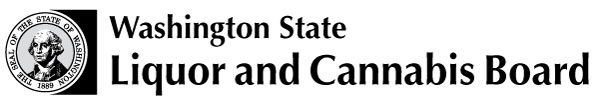 Licensing and RegulationPO Box 3724Seattle, WA 98124-3724Teléfono: 360-664-1600Fax: 360-753-2710www.lcb.wa.govPara Uso AdministrativoLicensing and RegulationPO Box 3724Seattle, WA 98124-3724Teléfono: 360-664-1600Fax: 360-753-2710www.lcb.wa.govDate:Licensing and RegulationPO Box 3724Seattle, WA 98124-3724Teléfono: 360-664-1600Fax: 360-753-2710www.lcb.wa.govCheck #:Licensing and RegulationPO Box 3724Seattle, WA 98124-3724Teléfono: 360-664-1600Fax: 360-753-2710www.lcb.wa.govAmount Rec’d:Licensing and RegulationPO Box 3724Seattle, WA 98124-3724Teléfono: 360-664-1600Fax: 360-753-2710www.lcb.wa.govRec’d by:Licensing and RegulationPO Box 3724Seattle, WA 98124-3724Teléfono: 360-664-1600Fax: 360-753-2710www.lcb.wa.govLicense #:Licensing and RegulationPO Box 3724Seattle, WA 98124-3724Teléfono: 360-664-1600Fax: 360-753-2710www.lcb.wa.govSeleccione uno de los siguientes permisos.Seleccione uno de los siguientes permisos.Seleccione uno de los siguientes permisos.Permiso de Clase 1: tarifa de $5(RCW 66.20.010(1))El Permiso de Clase 1 autoriza la compra de alcohol por parte de un médico o dentista o cualquier persona a cargo de una institución como un hospital o un sanatorio o un hogar dedicado exclusivamente al cuidado de personas de edad avanzada.El Permiso de Clase 1 autoriza la compra de alcohol por parte de un médico o dentista o cualquier persona a cargo de una institución como un hospital o un sanatorio o un hogar dedicado exclusivamente al cuidado de personas de edad avanzada.Permiso de Clase 2 (seleccione una de las siguientes tarifas)(RCW 66.20.010(2))  Tarifa de $5 para comprar 5 galones o menos o   Tarifa de $10 para comprar más de 5 galones  Tarifa de $5 para comprar 5 galones o menos o   Tarifa de $10 para comprar más de 5 galonesEl Permiso de Clase 2 autoriza la compra de alcohol por parte de una persona dedicada a un negocio de mecánica o de fabricación o para la realización de actividades científicas que necesitan alcohol. Se prohíbe el uso de alcohol para bebidas. No se cobran tarifas a las instituciones de la ciudad, condado, y estado y ni a instituciones federales o instituciones educativas acreditadas.El Permiso de Clase 2 autoriza la compra de alcohol por parte de una persona dedicada a un negocio de mecánica o de fabricación o para la realización de actividades científicas que necesitan alcohol. Se prohíbe el uso de alcohol para bebidas. No se cobran tarifas a las instituciones de la ciudad, condado, y estado y ni a instituciones federales o instituciones educativas acreditadas.Permiso de Clase 6: tarifa de $5(RCW 66.20.010(6))El Permiso de Clase 6 le permite a una persona que trabaja en una farmacia comprar alcohol al menudeo y luego venderlo bajo una receta médica. El Permiso de Clase 6 le permite a una persona que trabaja en una farmacia comprar alcohol al menudeo y luego venderlo bajo una receta médica. Información Sobre el Proceso del PermisoInformación Sobre el Proceso del PermisoHaga su cheque bancario a favor de WSLCB. Los Permisos de Clase 1, 2 y 6 vencen el 30 de junio de cada año. Los avisos de revalidación se enviarán por correo aproximadamente entre 4 y 6 semanas antes de la fecha de vencimiento. Envíe por correo la solicitud completada y el cheque a la dirección que está escrita en la parte de arriba de esta página.Deberá esperar entre 7 y 14 días hábiles para el trámite de su permiso. Se le enviará la autorización por correo.Si tiene alguna pregunta, llame a Servicio al Cliente al 360-664-1600.Información del SolicitanteInformación del SolicitanteInformación del SolicitanteInformación del SolicitanteNombre comercial:Nombre comercial:Teléfono:(     ) -      -      Dirección comercial (Calle o Ruta, Ciudad, Estado, Código Postal)Dirección comercial (Calle o Ruta, Ciudad, Estado, Código Postal)Dirección comercial (Calle o Ruta, Ciudad, Estado, Código Postal)Dirección comercial (Calle o Ruta, Ciudad, Estado, Código Postal)Dirección de envíos (si es diferente de la anterior):       Dirección de envíos (si es diferente de la anterior):       Dirección de envíos (si es diferente de la anterior):       Dirección de envíos (si es diferente de la anterior):       Persona representando el negocioCorreo electrónicoCorreo electrónicoCorreo electrónicoTipo de negocio:      Tipo de negocio:      Tipo de negocio:      Tipo de negocio:      ¿Cómo se usará específicamente el alcohol?      ¿Cómo se usará específicamente el alcohol?      ¿Cómo se usará específicamente el alcohol?      ¿Cómo se usará específicamente el alcohol?      ¿Cuál es la cantidad aproximada de alcohol requerida para el año fiscal actual?     ¿Cuál es la cantidad aproximada de alcohol requerida para el año fiscal actual?     ¿Cuál es la cantidad aproximada de alcohol requerida para el año fiscal actual?     ¿Cuál es la cantidad aproximada de alcohol requerida para el año fiscal actual?     Nombre:Título: Firma:Fecha: